NAGYKOVÁCSI NAGYKÖZSÉG ÖNKORMÁNYZATÜGYRENDI, ÖSSZEFÉRHETETLENSÉGI, JOGI ÉS KÜLSŐ KAPCSOLATOK BIZOTTSÁGELNÖKEMEGHÍVÓ Nagykovácsi Nagyközség ÖnkormányzatánakÜgyrendi, összeférhetetlenségi, jogi és külső kapcsolatok bizottságirendkívüli üléséreAz ülés helye: 		Öregiskola Közösségi Ház és KönyvtárIdőpontja: 		2017. június 12. (hétfő) 16 óra 30 percNapirend: Zárt ülés:Döntés a Nagykovácsi Településüzemeltetési Intézmény intézményvezetői megbízására vonatkozó pályázati eljárás eredményéről E – 73Előterjesztő: Kiszelné Mohos Katalin polgármesterElőadó: dr. Halmosi-Rokaj Odett aljegyzőTárgyalja: ÜBNyílt ülés:Döntés Nagykovácsi Nagyközség Önkormányzat Képviselő-testületének a közterületen történő szeszes ital fogyasztás szabályairól szóló önkormányzati rendeletének megalkotásáról E – 76Előterjesztő: Kiszelné Mohos Katalin polgármesterElőadó: dr. Halmosi-Rokaj Odett aljegyzőTárgyalja: ÜBA Duna-Vértes Köze Regionális Hulladékgazdálkodási Társuláshoz való csatlakozással és kilépéssel kapcsolatos döntések meghozatala E – 77Előterjesztő: Kiszelné Mohos Katalin polgármesterElőadó: dr. Visnyay Noémi osztályvezetőTárgyalja: ÜBDöntés a Nagykovácsi belterület 4901-5049 helyrajzi számú telekcsoport (Kecskehát) telekalakítási megállapodásának jóváhagyásáról E – 78Előterjesztő: Kiszelné Mohos Katalin polgármesterElőadó: dr. Halmosi-Rokaj Odett aljegyzőTárgyalja: PB, ÜBNagykovácsi, 2017. június 7Bánóczi Margit sk.  bizottsági elnök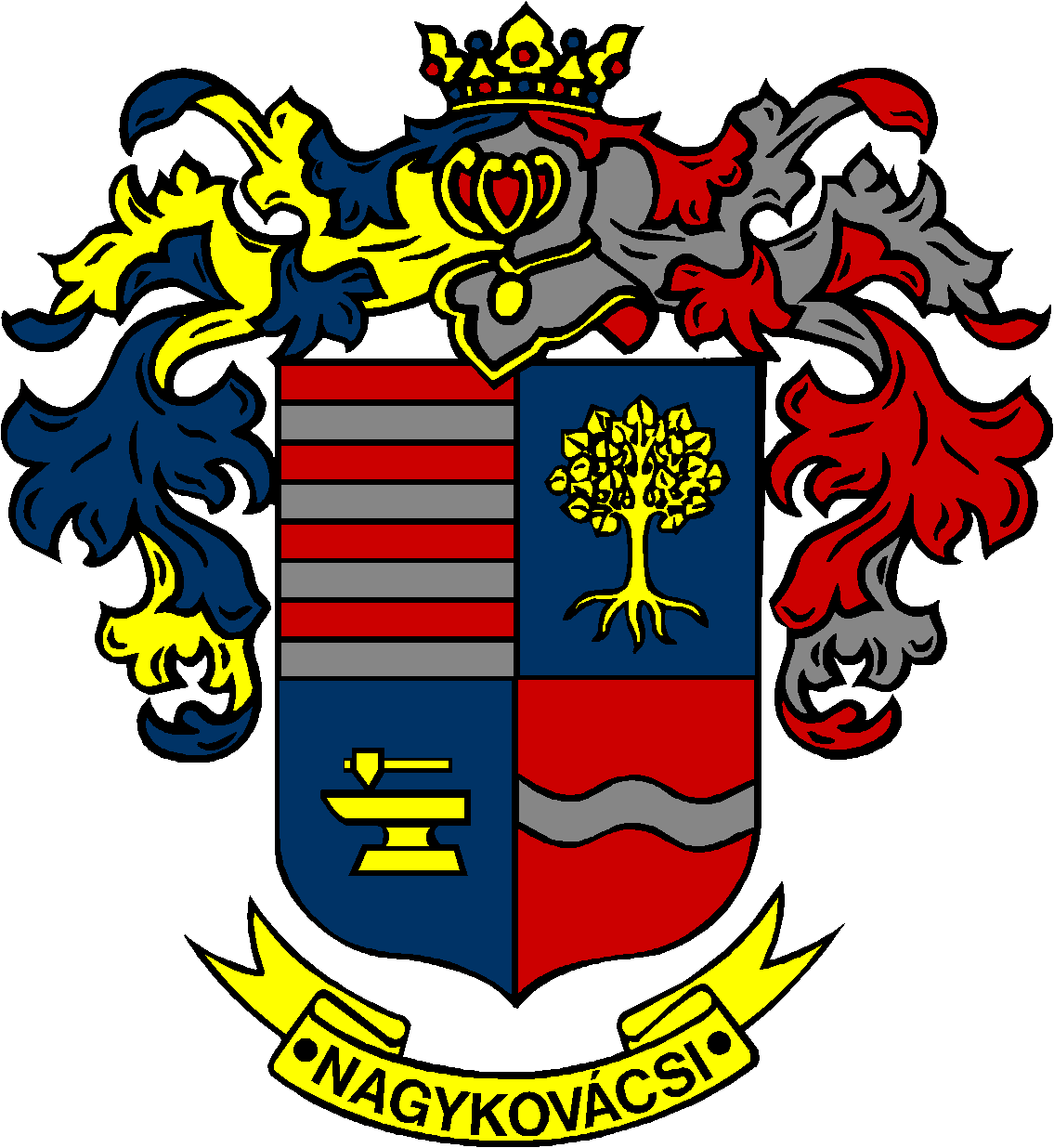 